    Масени процентни састав  раствора / смешеПодсетникРаствор је хомогена смеша састављена из најмање две супстанце, од којих је једна растварач, а друга растворена супстанца. Растворљивост представља број грама растворене супстанце  која се може растворити у 100 g растварача на одређеној температури и обележава се са R.Састав сваке смеше може се изразити квалитативно и квантитативно. Квалитативно изразити састав смеше значи навести супстанце које чине ту смешу. На пример сирће је смеша која садржи сирћетну киселину и воду.Квантитативно се састав смеше може изразити количинским односом супстанци у смеши. Квантитативни састав смеше најчешће се изржава преко масеног процентног састава или масеног удела.Масени процентни састав раствора представља се бројем грама растворене супстанце у 100 g раствора.Раствор соли који је тридесетопроцентни (30%) садржи 30g соли у 100 g раствора. То не значи да се мора припремити 100 g раствора да би настао тридесетопроцентни раствор. Може се припремити било која маса раствора, али однос масе соли и масе раствора увек буде 20 према 100.100%    : x (%)  = mраствора : mрастворене супстанце100%    : x %  = mр : mрсМасени удео супстанце представља количник масе растворене супстанце и масе раствора.обележава се малим грчким словом омега. Када се помножи  са 100% добија се масени процентни састав раствора.       = Вежбање:Колико је грама шећера и воде потребно измерити да би се припремило 250 g  15%  -тног раствора.Поступак: Познато је :маса раствора ( mр) = 250 g% = 15Непознато је:маса растворене супстанце ( mрс) = ?маса растварача (mрч)-  воде = ?       100%    : x %  = mр : mрс          100% : 15%   = 250g : mрс   mрс =  = 37.5 g Маса растварача ( воде ) = маса раствора –  маса растворене супстанцеmрч (воде)  = 250 g - 37.5 g                                                                            250 g 15%-тни раствор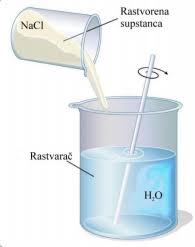 Колико грама воде треба додати у 200g 10% раствора соли да би се добио раствор соли у коме је процентна концентрација  5%? Познато:          mр1 = 200g      ;     %  =10       Непознато :      mр2 = ?           ;     % =5                           100%    : x %  = mр : mрс                                             100%    : 10 %  = 200g :  mрс                mрс = 20g                                                  mрс = 20g                                                                                                                            180g воде         200 g  10% У овај раствор треба додати непознату масу воде да би  настао други (2) раствор масене концентрације 5 %. Mаса растворене супстанце остаје иста =  20 g.                                                                                                                  100%    : 5  %  = mр2 : 20g                                                                                                     +200g воде       mр2 =    = 400g                                                                                                                                                           4    Масу воде коју треба додати једнака је разлици маса  другог раствора и првог раствора. m(воде) =400g – 200g =200g Колика ће бити процентна концентрација раствора шећера који настаје када се у 400 g 25% раствора шећера дода још 20 g шећера. Познато:          mр1 = 400g      ;     %  =25       Непознато :      mр2 = ?           ;     % =?                           100%    : x %  = mр : mрс                                     100%    : 25 %  = 400g :  mрс      mрс   =   = 100 g                                                               400 g раствора                                                                                                                                  25 %Додавањем шећера (растворене супстанце) у другом раствору, повећава се и маса растворене супстанце и маса раствора за 20 gДруги раствор: 100 : % = (400 g  +20 g ) : (100 g +20 g)100  : %  = 420 g  :  120 g    %  =    = 28,57                                                                                                           420g раствора                                                                                                                                             28,57%Закључак: Када раствору додајемо воду (најчешћи растварач) смањује се масени процентни састав раствора.      Када раствору додајемо растворену супстанцу повећава се масени процентни састав раствора.                                                                                                                                                 